АДМИНИСТРАЦИЯ ХАДЫЖЕНСКОГО ГОРОДСКОГО ПОСЕЛЕНИЯ АПШЕРОНСКОГО РАЙОНАПОСТАНОВЛЕНИЕот __________                                                                             № __________г. Хадыженск Об утверждении комиссии по обследованию теплиц,установленных  систем капельного орошения для ведения овощеводства, расположенных на территорииХадыженского городского поселения Апшеронского районаВ целях реализации постановления главы администрации (губернатора) Краснодарского края от 25 июля 2017 года № 550 «Об утверждении Порядка предоставления местным бюджетам субвенций из краевого бюджета на осуществление отдельных государственных полномочий по поддержке сельскохозяйственного производства в Краснодарском крае в части предоставления субсидий гражданам, ведущим личное подсобное хозяйство, крестьянским (фермерским) хозяйствам, индивидуальным предпринимателям, осуществляющим деятельность в области сельскохозяйственного производства, на основании постановления администрации муниципального образования Апшеронский район № 632 от 23 августа 2021 года  п о с т а н о в л я ю:     	1.Образовать комиссию по обследованию теплиц, установленных систем капельного орошения для ведения овощеводства, и приобретенного технологического оборудования для животноводства и птицеводства крестьянскими (фермерскими) хозяйствами и индивидуальными предпринимателями, осуществляющими деятельность в области сельскохозяйственного производства, и личными подсобными хозяйствами на территории поселения, для предоставления в уполномоченный орган акта обследования.           2.Главному специалисту отдела организационно-кадровой работы администрации Хадыженского городского поселения Апшеронского района (Кожухова) разместить настоящее постановление на официальном сайте администрации Хадыженского городского поселения Апшеронского района в информационно-телекоммуникационной сети «Интернет».3.Контроль за выполнением настоящего постановления оставляю за собой.    	4.Постановление вступает в силу со дня его подписания.   Глава Хадыженского городскогопоселения Апшеронского района  	       Ю.Н. Захарова                                                                          ПРИЛОЖЕНИЕ № 1УТВЕРЖДЕНпостановлением администрацииХадыженского городского поселенияАпшеронского районаот _________ № ______С О С Т А Вкомиссии  по обследованию теплиц и установленных систем капельного орошения для ведения овощеводства защищенного грунта на территории Хадыженского городского поселения Апшеронского районаГлава Хадыженского городского поселения Апшеронского района                                                                   Ю.Н.Захарова			ПРИЛОЖЕНИЕ № 2УТВЕРЖДЕНОпостановлением администрацииХадыженского городского поселенияАпшеронского районаот ___________№ _______ПОЛОЖЕНИЕо комиссии по обследованию теплиц и установленных систем капельного орошения для ведения овощеводства защищенного грунта на территории Хадыженского городского поселения Апшеронского района1. Общие положения1.1. Комиссия по обследованию теплиц и установленных систем капельного орошения для ведения овощеводства защищенного грунта на территории Хадыженского городского поселения Апшеронского района,   согласно установленному порядку предоставления субсидий крестьянским (фермерским) хозяйствам, индивидуальным предпринимателям, ведущим деятельность в области сельскохозяйственного производства, и личным подсобным хозяйствам на поддержку сельскохозяйственного производства на территории Хадыженского городского поселения Апшеронского района (далее – комиссия) является органом, образованным при администрации Хадыженского городского Апшеронского района для обследования теплиц и систем капельного орошения индивидуальных предпринимателей, ведущих деятельность в сельскохозяйственном производстве, крестьянских (фермерских) хозяйств и граждан, ведущих личное подсобное хозяйство на территории Хадыженского городского поселения Апшеронского района (далее - заявители на получение субсидий). 1.2. Состав комиссии утверждается постановлением администрации Хадыженского городского поселения Апшеронского района.1.3. Комиссию возглавляет председатель. 1.4. Председатель комиссии определяет дату обследования теплиц и систем капельного орошения.1.5. Комиссия считается правомочной, если в ее работе участвует не менее двух третей членов комиссии.1.6. Комиссия в своей деятельности руководствуется действующим законодательством, постановлениями и распоряжениями главы администрации Краснодарского края, настоящим положением. 2. Основные функции комиссии2.1. Комиссия проводит обследование теплиц и систем капельного орошения заявителей.2.2. Решение комиссии оформляется в виде акта обследования и передается заявителю.           3. Права и обязанности комиссии3.1. Комиссия проводит обследование теплиц и систем капельного орошения.    3.2. Комиссия осуществляет обмер площади заявленных к субсидированию теплиц и систем капельного орошения измерительными инструментами, установку оборудования систем капельного орошения.  3.3. Комиссия оформляет акт обследования, утвержденный постановлением администрации Хадыженского городского поселения, который подписывается членами комиссии и заявителем на получение субсидий.   	3.4. Комиссия несет ответственность за действия, проводимые при обследовании теплиц и систем капельного орошения в соответствии с действующим законодательством Российской Федерации.Глава Хадыженского городского поселения Апшеронского района                                                                            Ю.Н. ЗахароваПРИЛОЖЕНИЕ № 4УТВЕРЖДЕНпостановлением администрацииХадыженского городского поселенияАпшеронского районаот __________ № _______А К Т  обследования систем капельного орошения для ведения овощеводства ___________________________________________________________________________________________________(наименование ИП, главы КФХ - полностью)Адрес регистрации претендента___________________________________________________________________________________________________________Адрес нахождения обследуемого объекта: _______________________________________________________________________________________________________________Комиссия в составе:председателя___________________________________________________________________ ___________________________(должность, фамилия, инициалы)      ______________________________________________________________________________________________(должность, фамилия, инициалы)      ___________________________________________________________________ ___________________________(должность, фамилия, инициалы)      Членов комиссии:__________________________________________________________________________________________________________________________________________________________________________________________	                                                                               (должность, фамилия, инициалы)______________________________________________________________________________(должность, фамилия, инициалы) _____________________________________________________________________________произвела обследование земельного участка, на котором произведена установка системы капельного орошения на площади _______________кв. метров. 	Комиссия установила:	1. Монтаж системы капельного орошения для ведения овощеводства открытого грунта  выполнен __________________________________________.	2. Комиссия подтверждает /не подтверждает/, что на приобретение и установку системы капельного орошения затрачены материалы, заявленные к субсидированию, согласно представленных документов на сумму _______ руб.Заявитель подтверждает, что обследуемый объект находится в границах земельного участка, принадлежащего ему на праве______________  _____________________.Председатель комиссии ________________________		____________________________________               	  (подпись)		           (фамилия, инициалы) ______________Заместитель комиссии	(подпись)                      (фамилия,инициалы)   ______________Секретарь комиссии            (подпись)                      (фамилия,инициалы)   ______________Члены комиссии:________________________	         _____________________________________________________________		_____________________________________               (подпись)							(фамилия, инициалы)________________________		_____________________________________               (подпись)							(фамилия, инициалы)Глава КФХ, ИП                                   _________________	_______________________________________________________________________                                                (подпись)			                (фамилия, инициалы)«_____»___________ 20___г.                                                                  ПРИЛОЖЕНИЕ № 3                                                                 УТВЕРЖДЕН                                                                     постановлением администрации                                                                     Хадыженского городского поселения                                                               Апшеронского района                                                                      от ________               № ______АКТобследования теплицыГр. __________________________________________________________________________(указываются Фамилия, Имя, Отчество гражданина, ведущего  ЛПХ, КФХ, ИП - полностью)     Адрес: __________________________________________________________________                                                                                                  (указываются  наименование  муниципального образования, населенного пункта, улицы, номер дома)Комиссия в составе:__________________________________________________________________________________________________________(должность, фамилия, инициалы)__________________________________________________________________________________________________________(должность, фамилия, инициалы)__________________________________________________________________________________________________________(должность, фамилия, инициалы)членов комиссии:__________________________________________________________________________________________________________(должность, фамилия, инициалы)__________________________________________________________________________________________________________(должность, фамилия, инициалы)_______________________________________________________________произвела обследование теплиц, общей площадью______________кв.м   (теплица размером            ) принадлежащая ему на праве ______________________________________________________________________________________________(указываются фамилия, имя, отчество гражданина, ведущего ЛПХ, КФХ,ИП)                               ______________________________________________________________.Комиссия установила:1.Обследованный объект находится на земельном участке площадью __кв.м, предназначенном   для_______________________________________________________________                                                                        (указать вид разрешенного использования з/у)	2. На земельном участке находится теплица, каркас теплицы__________, накрыта __________. Председатель комиссии      (подпись)	(фамилия,инициалы) ______________	Заместитель комиссии	(подпись)                      (фамилия,инициалы)   ______________Секретарь комиссии            (подпись)                      (фамилия,инициалы)   ______________Члены комиссии:________________________		_____________________________________               (подпись)							(фамилия, инициалы)________________________		_____________________________________               (подпись)							(фамилия, инициалы) Гражданин:    _____________________________________________________________	Ф.И.О.                                                                           _________________________________________                  ________________________                                                       (подпись)                                                              (фамилия, инициалы)«_____» _________________2020  г.Агопьян Артур Александрович- председатель комиссии, заместитель главы администрации Хадыженского городского поселения Апшеронского районаКузнецов Евгений АлександровичИванов Игорь Александрович- заместитель председателя комиссии, начальник МКУ «Центр развития ЖКХ»- секретарь комиссии, главный специалист юридического района администрации Хадыженского городского поселенияЧлены комиссии:Козлова Мария Александровна- главный специалист отдела архитектуры и градостроительства администрации Хадыженского городского поселенияСелютина Наталья Александровна- главный специалист МКУ «Центр развития ЖКХ» 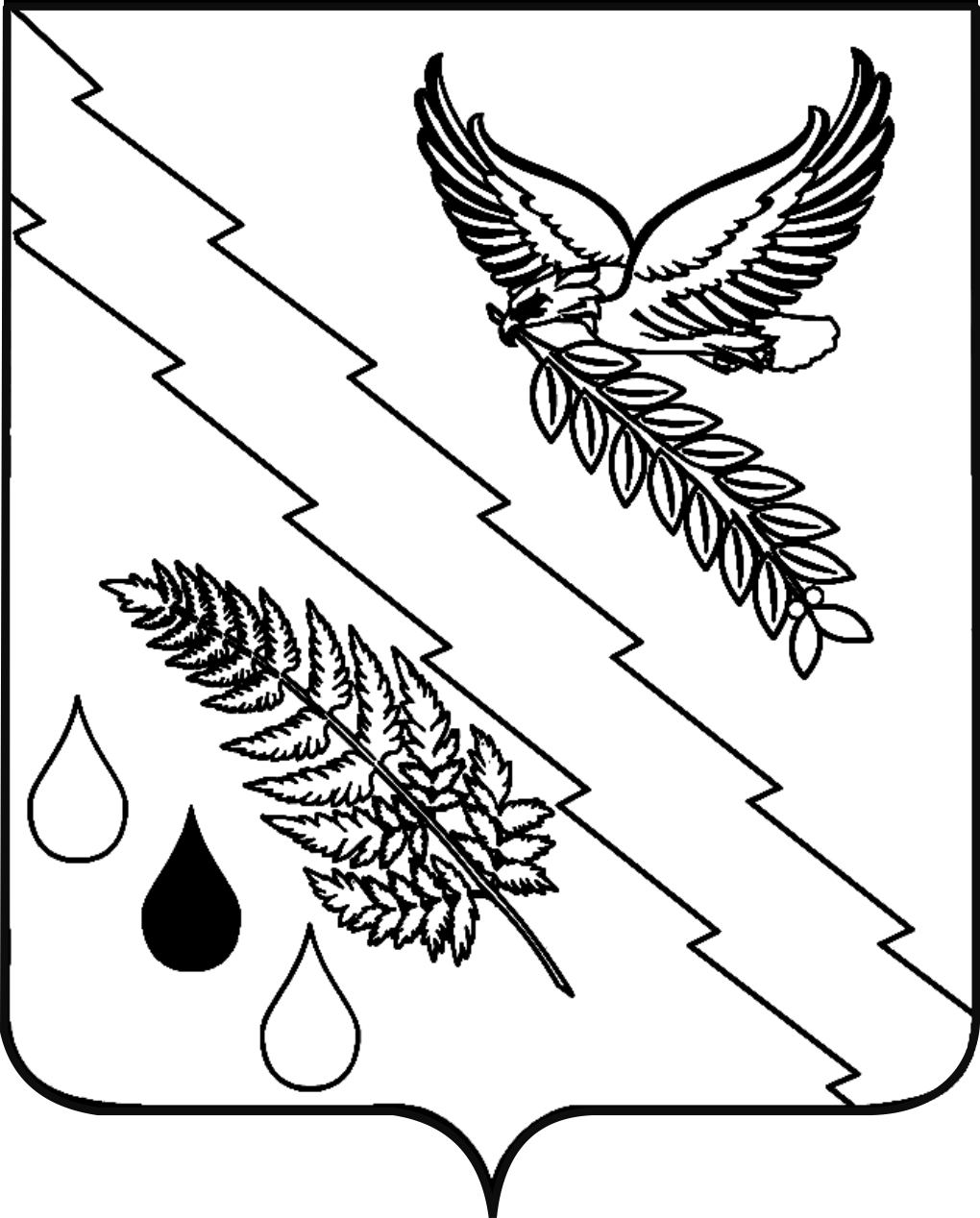 